Об утверждении отчета об исполнении бюджета  сельского поселения Верхнематренский сельсовет Добринского муниципального района Липецкой области Российской Федерации за 9 месяцев 2020 годаВ соответствии с пунктом 5 статьи 264.2 Бюджетного кодекса Российской Федерации, рассмотрев данные об исполнении бюджета сельского поселения Талицкий сельсовет Добринского муниципального района Липецкой области Российской Федерации, администрация сельского поселения Верхнематренский сельсовет  ПОСТАНОВЛЯТ:Утвердить отчет об исполнении бюджета  сельского поселения Верхнематренский сельсовет за 9 месяцев 2020 года согласно приложению к настоящему постановлению.Контроль за выполнением настоящего постановления возложить на главного специалиста - эксперта администрации сельского поселения Верхнематренский сельсовет Литвинову Надежду Александровну.3. Настоящее постановление вступает в силу со дня его подписания и подлежит официальному обнародованию.Глава администрациисельского поселения Верхнематренский сельсовет	Н.В. Жаворонкова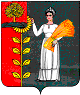 ПОСТАНОВЛЕНИЕАдминистрации сельского поселения Верхнематренский сельсовет Добринского муниципального района Липецкой областиРоссийской ФедерацииПОСТАНОВЛЕНИЕАдминистрации сельского поселения Верхнематренский сельсовет Добринского муниципального района Липецкой областиРоссийской ФедерацииПОСТАНОВЛЕНИЕАдминистрации сельского поселения Верхнематренский сельсовет Добринского муниципального района Липецкой областиРоссийской Федерации   05.10.2020 г.с. Верхняя Матренка        № 47 ОТЧЕТ ОБ ИСПОЛНЕНИИ БЮДЖЕТАОТЧЕТ ОБ ИСПОЛНЕНИИ БЮДЖЕТАОТЧЕТ ОБ ИСПОЛНЕНИИ БЮДЖЕТАОТЧЕТ ОБ ИСПОЛНЕНИИ БЮДЖЕТАОТЧЕТ ОБ ИСПОЛНЕНИИ БЮДЖЕТАКОДЫна 1 октября 2020 г.на 1 октября 2020 г.Форма по ОКУД0503117            Дата01.10.2020Наименование       по ОКПОфинансового органаВерхнематренское с/п, Добринский районВерхнематренское с/п, Добринский районВерхнематренское с/п, Добринский районГлава по БКНаименование публично-правового образования Бюджет сельских поселений (Вид=БС)Бюджет сельских поселений (Вид=БС)Бюджет сельских поселений (Вид=БС)         по ОКТМОПериодичность: месячная, квартальная, годоваяЕдиница измерения:  руб.по ОКЕИ383                                 1. Доходы бюджета                                 1. Доходы бюджета                                 1. Доходы бюджета                                 1. Доходы бюджета                                 1. Доходы бюджета                                 1. Доходы бюджета Наименование показателяКод строкиКод дохода по бюджетной классификацииУтвержденные бюджетные назначенияИсполненоНеисполненные назначения Наименование показателяКод строкиКод дохода по бюджетной классификацииУтвержденные бюджетные назначенияИсполненоНеисполненные назначения Наименование показателяКод строкиКод дохода по бюджетной классификацииУтвержденные бюджетные назначенияИсполненоНеисполненные назначения123456Доходы бюджета - всего010x6 513 561,794 097 655,312 415 906,48в том числе:  НАЛОГОВЫЕ И НЕНАЛОГОВЫЕ ДОХОДЫ010000 1 00 00000 00 0000 0002 210 500,001 180 181,521 458 316,80  НАЛОГИ НА ПРИБЫЛЬ, ДОХОДЫ010000 1 01 00000 00 0000 000269 500,00293 985,04-  Налог на доходы физических лиц010000 1 01 02000 01 0000 110269 500,00293 985,04-  Налог на доходы физических лиц с доходов, источником которых является налоговый агент, за исключением доходов, в отношении которых исчисление и уплата налога осуществляются в соответствии со статьями 227, 227.1 и 228 Налогового кодекса Российской Федерации010000 1 01 02010 01 0000 110269 500,00293 396,94-  Налог на доходы физических лиц с доходов, источником которых является налоговый агент, за исключением доходов, в отношении которых исчисление и уплата налога осуществляются в соответствии со статьями 227, 2271 и 228 Налогового кодекса Российской Федерации (сумма платежа (перерасчеты, недоимка и задолженность по соответствующему платежу, в том числе по отмененному)010000 1 01 02010 01 1000 110-293 356,36-  Налог на доходы физических лиц с доходов, источником которых является налоговый агент, за исключением доходов, в отношении которых исчисление и уплата налога осуществляются в соответствии со статьями 227, 2271 и 228 Налогового кодекса Российской Федерации (пени по соответствующему платежу)010000 1 01 02010 01 2100 110-40,58-  Налог на доходы физических лиц с доходов, полученных физическими лицами в соответствии со статьей 228 Налогового кодекса Российской Федерации010000 1 01 02030 01 0000 110-588,10-  Налог на доходы физических лиц с доходов, полученных физическими лицами в соответствии со статьей 228 Налогового кодекса Российской Федерации (сумма платежа (перерасчеты, недоимка и задолженность по соответствующему платежу, в том числе по отмененному)010000 1 01 02030 01 1000 110-282,90-  Налог на доходы физических лиц с доходов, полученных физическими лицами в соответствии со статьей 228 Налогового кодекса Российской Федерации (пени по соответствующему платежу)010000 1 01 02030 01 2100 110-3,45-  Налог на доходы физических лиц с доходов, полученных физическими лицами в соответствии со статьей 228 Налогового кодекса Российской Федерации (суммы денежных взысканий (штрафов) по соответствующему платежу согласно законодательству Российской Федерации)010000 1 01 02030 01 3000 110-301,75-  НАЛОГИ НА СОВОКУПНЫЙ ДОХОД010000 1 05 00000 00 0000 000779 000,00371 346,96725 824,04  Налог, взимаемый в связи с применением упрощенной системы налогообложения010000 1 05 01000 00 0000 110770 000,00368 042,96720 128,04  Налог, взимаемый с налогоплательщиков, выбравших в качестве объекта налогообложения доходы010000 1 05 01010 01 0000 110770 000,0049 871,96720 128,04  Налог, взимаемый с налогоплательщиков, выбравших в качестве объекта налогообложения доходы010000 1 05 01011 01 0000 110770 000,0049 871,96720 128,04  Налог, взимаемый с налогоплательщиков, выбравших в качестве объекта налогообложения доходы (сумма платежа (перерасчеты, недоимка и задолженность по соответствующему платежу, в том числе по отмененному)010000 1 05 01011 01 1000 110-47 784,00-  Налог, взимаемый с налогоплательщиков, выбравших в качестве объекта налогообложения доходы (пени по соответствующему платежу)010000 1 05 01011 01 2100 110-2 087,96-  Налог, взимаемый с налогоплательщиков, выбравших в качестве объекта налогообложения доходы, уменьшенные на величину расходов010000 1 05 01020 01 0000 110-318 171,00-  Налог, взимаемый с налогоплательщиков, выбравших в качестве объекта налогообложения доходы, уменьшенные на величину расходов (в том числе минимальный налог, зачисляемый в бюджеты субъектов Российской Федерации)010000 1 05 01021 01 0000 110-318 171,00-  Налог, взимаемый с налогоплательщиков, выбравших в качестве объекта налогообложения доходы, уменьшенные на величину расходов (сумма платежа (перерасчеты, недоимка и задолженность по соответствующему платежу, в том числе по отмененному)010000 1 05 01021 01 1000 110-318 171,00-  Единый сельскохозяйственный налог010000 1 05 03000 01 0000 1109 000,003 304,005 696,00  Единый сельскохозяйственный налог010000 1 05 03010 01 0000 1109 000,003 304,005 696,00  Единый сельскохозяйственный налог (сумма платежа (перерасчеты, недоимка и задолженность по соответствующему платежу, в том числе по отмененному)010000 1 05 03010 01 1000 110-2 743,04-  Единый сельскохозяйственный налог (пени по соответствующему платежу)010000 1 05 03010 01 2100 110-560,96-  НАЛОГИ НА ИМУЩЕСТВО010000 1 06 00000 00 0000 0001 162 000,00492 102,95732 492,76  Налог на имущество физических лиц010000 1 06 01000 00 0000 11024 000,003 359,4020 640,60  Налог на имущество физических лиц, взимаемый по ставкам, применяемым к объектам налогообложения, расположенным в границах сельских поселений010000 1 06 01030 10 0000 11024 000,003 359,4020 640,60  Налог на имущество физических лиц, взимаемый по ставкам, применяемым к объектам налогообложения, расположенным в границах сельских поселений (сумма платежа (перерасчеты, недоимка и задолженность по соответствующему платежу, в том числе по отмененному)010000 1 06 01030 10 1000 110-3 194,46-  Налог на имущество физических лиц, взимаемый по ставкам, применяемым к объектам налогообложения, расположенным в границах сельских поселений (пени по соответствующему платежу)010000 1 06 01030 10 2100 110-164,94-  Земельный налог010000 1 06 06000 00 0000 1101 138 000,00488 743,55711 852,16  Земельный налог с организаций010000 1 06 06030 00 0000 110133 450,00196 045,71-  Земельный налог с организаций, обладающих земельным участком, расположенным в границах сельских поселений010000 1 06 06033 10 0000 110133 450,00196 045,71-  Земельный налог с организаций, обладающих земельным участком, расположенным в границах сельских поселений  (сумма платежа (перерасчеты, недоимка и задолженность по соответствующему платежу, в том числе по отмененному)010000 1 06 06033 10 1000 110-195 541,39-  Земельный налог с организаций, обладающих земельным участком, расположенным в границах  сельских  поселений  (пени по соответствующему платежу)010000 1 06 06033 10 2100 110-504,32-  Земельный налог с физических лиц010000 1 06 06040 00 0000 1101 004 550,00292 697,84711 852,16  Земельный налог с физических лиц, обладающих земельным участком, расположенным в границах сельских поселений010000 1 06 06043 10 0000 1101 004 550,00292 697,84711 852,16  Земельный налог с физических лиц, обладающих земельным участком, расположенным в границах сельских поселений  (сумма платежа (перерасчеты, недоимка и задолженность по соответствующему платежу, в том числе по отмененному)010000 1 06 06043 10 1000 110-291 290,63-  Земельный налог с физических лиц, обладающих земельным участком, расположенным в границах сельских поселений  (пени по соответствующему платежу)010000 1 06 06043 10 2100 110-1 407,21-  ШТРАФЫ, САНКЦИИ, ВОЗМЕЩЕНИЕ УЩЕРБА010000 1 16 00000 00 0000 000-22 746,57-000 1 16 07000 01 0000 140-22 746,57-  Штрафы, неустойки, пени, уплаченные в случае просрочки исполнения поставщиком (подрядчиком, исполнителем) обязательств, предусмотренных государственным (муниципальным) контрактом010000 1 16 07010 00 0000 140-22 746,57-  Штрафы, неустойки, пени, уплаченные в случае просрочки исполнения поставщиком (подрядчиком, исполнителем) обязательств, предусмотренных муниципальным контрактом, заключенным муниципальным органом, казенным учреждением сельского поселения010000 1 16 07010 10 0000 140-22 746,57-  БЕЗВОЗМЕЗДНЫЕ ПОСТУПЛЕНИЯ010000 2 00 00000 00 0000 0004 303 061,792 917 473,791 385 588,00  БЕЗВОЗМЕЗДНЫЕ ПОСТУПЛЕНИЯ ОТ ДРУГИХ БЮДЖЕТОВ БЮДЖЕТНОЙ СИСТЕМЫ РОССИЙСКОЙ ФЕДЕРАЦИИ010000 2 02 00000 00 0000 0004 089 681,792 704 093,791 385 588,00  Дотации бюджетам бюджетной системы Российской Федерации010000 2 02 10000 00 0000 1502 863 641,002 157 141,00706 500,00  Дотации на выравнивание бюджетной обеспеченности010000 2 02 15001 00 0000 1501 917 000,001 437 720,00479 280,00  Дотации бюджетам сельских поселений на выравнивание бюджетной обеспеченности из бюджета субъекта Российской Федерации010000 2 02 15001 10 0000 1501 917 000,001 437 720,00479 280,00  Дотации бюджетам на поддержку мер по обеспечению сбалансированности бюджетов010000 2 02 15002 00 0000 150946 641,00719 421,00227 220,00  Дотации бюджетам сельских поселений на поддержку мер по обеспечению сбалансированности бюджетов010000 2 02 15002 10 0000 150946 641,00719 421,00227 220,00  Субсидии бюджетам бюджетной системы Российской Федерации (межбюджетные субсидии)010000 2 02 20000 00 0000 1509 736,799 736,79-  Прочие субсидии010000 2 02 29999 00 0000 1509 736,799 736,79-  Прочие субсидии бюджетам сельских поселений010000 2 02 29999 10 0000 1509 736,799 736,79-  Субвенции бюджетам бюджетной системы Российской Федерации010000 2 02 30000 00 0000 15086 300,0061 050,0025 250,00  Субвенции бюджетам на осуществление первичного воинского учета на территориях, где отсутствуют военные комиссариаты010000 2 02 35118 00 0000 15086 300,0061 050,0025 250,00  Субвенции бюджетам сельских поселений на осуществление первичного воинского учета на территориях, где отсутствуют военные комиссариаты010000 2 02 35118 10 0000 15086 300,0061 050,0025 250,00  Иные межбюджетные трансферты010000 2 02 40000 00 0000 150917 100,00263 262,00653 838,00  Межбюджетные трансферты, передаваемые бюджетам муниципальных образований на осуществление части полномочий по решению вопросов местного значения в соответствии с заключенными соглашениями010000 2 02 40014 00 0000 150917 100,00263 262,00653 838,00  Межбюджетные трансферты, передаваемые бюджетам сельских поселений из бюджетов муниципальных районов на осуществление части полномочий по решению вопросов местного значения в соответствии с заключенными соглашениями010000 2 02 40014 10 0000 150917 100,00263 262,00653 838,00  Прочие безвозмездные поступления от других бюджетов бюджетной системы010000 2 02 90000 00 0000 150212 904,00212 904,00-  Прочие безвозмездные поступления от бюджетов муниципальных районов010000 2 02 90050 00 0000 150212 904,00212 904,00-  Прочие безвозмездные поступления в бюджеты сельских поселений от бюджетов муниципальных районов010000 2 02 90054 10 0000 150212 904,00212 904,00-  ПРОЧИЕ БЕЗВОЗМЕЗДНЫЕ ПОСТУПЛЕНИЯ010000 2 07 00000 00 0000 000213 380,00213 380,00-  Прочие безвозмездные поступления в бюджеты сельских поселений010000 2 07 05000 10 0000 150213 380,00213 380,00-  Прочие безвозмездные поступления в бюджеты сельских поселений010000 2 07 05030 10 0000 150213 380,00213 380,00-                                              2. Расходы бюджета                                              2. Расходы бюджета                                              2. Расходы бюджета                                              2. Расходы бюджета                                              2. Расходы бюджета  Форма 0503117  с.2 Наименование показателяКод строкиКод расхода по бюджетной классификацииУтвержденные бюджетные назначенияИсполненоНеисполненные назначения Наименование показателяКод строкиКод расхода по бюджетной классификацииУтвержденные бюджетные назначенияИсполненоНеисполненные назначения Наименование показателяКод строкиКод расхода по бюджетной классификацииУтвержденные бюджетные назначенияИсполненоНеисполненные назначения123456Расходы бюджета - всего200x8 884 522,796 412 473,042 472 049,75в том числе:200 **** ** * ** ***** 000---  Обеспечение деятельности высшего должностного лица (руководителя высшего исполнительного органа местного самоуправления)200000 0102 99 1 00 00050 000825 953,00678 169,55147 783,45  Расходы на выплаты персоналу в целях обеспечения выполнения функций государственными (муниципальными) органами, казенными учреждениями, органами управления государственными внебюджетными фондами200000 0102 99 1 00 00050 100825 953,00678 169,55147 783,45  Расходы на выплаты персоналу государственных (муниципальных) органов200000 0102 99 1 00 00050 120825 953,00678 169,55147 783,45  Фонд оплаты труда государственных (муниципальных) органов200000 0102 99 1 00 00050 121-547 168,89-  Взносы по обязательному социальному страхованию на выплаты денежного содержания и иные выплаты работникам государственных (муниципальных) органов200000 0102 99 1 00 00050 129-131 000,66-  Расходы на выплаты по оплате труда работников органов местного самоуправления муниципального образования200000 0104 99 9 00 00110 0001 480 006,00815 158,68664 847,32  Расходы на выплаты персоналу в целях обеспечения выполнения функций государственными (муниципальными) органами, казенными учреждениями, органами управления государственными внебюджетными фондами200000 0104 99 9 00 00110 1001 480 006,00815 158,68664 847,32  Расходы на выплаты персоналу государственных (муниципальных) органов200000 0104 99 9 00 00110 1201 480 006,00815 158,68664 847,32  Фонд оплаты труда государственных (муниципальных) органов200000 0104 99 9 00 00110 121-623 750,00-  Взносы по обязательному социальному страхованию на выплаты денежного содержания и иные выплаты работникам государственных (муниципальных) органов200000 0104 99 9 00 00110 129-191 408,68-  Расходы на обеспечение функций органов местного самоуправления (за исключением расходов на выплаты по оплате труда работников указанных органов)200000 0104 99 9 00 00120 000689 992,00393 414,11296 577,89  Закупка товаров, работ и услуг для обеспечения государственных (муниципальных) нужд200000 0104 99 9 00 00120 200649 192,00393 414,11255 777,89  Иные закупки товаров, работ и услуг для обеспечения государственных (муниципальных) нужд200000 0104 99 9 00 00120 240649 192,00393 414,11255 777,89  Закупка товаров, работ, услуг в сфере информационно-коммуникационных технологий200000 0104 99 9 00 00120 242-144 306,19-  Прочая закупка товаров, работ и услуг200000 0104 99 9 00 00120 244-249 107,92-  Иные бюджетные ассигнования200000 0104 99 9 00 00120 80040 800,00-40 800,00  Уплата налогов, сборов и иных платежей200000 0104 99 9 00 00120 85040 800,00-40 800,00  Осуществление части полномочий по решению вопросов местного значения в соответствии с заключенным соглашением из бюджетов поселений200000 0106 99 9 00 00130 000115 470,00115 470,00-  Межбюджетные трансферты200000 0106 99 9 00 00130 500115 470,00115 470,00-  Иные межбюджетные трансферты200000 0106 99 9 00 00130 540115 470,00115 470,00-  Расходы на проведение довыборов депутата в Совет депутатов городского поселения г.Грязи Грязинского муниципального района200000 0107 99 9 00 00010 000157 841,00142 912,5014 928,50  Закупка товаров, работ и услуг для обеспечения государственных (муниципальных) нужд200000 0107 99 9 00 00010 20037 841,0022 912,5014 928,50  Иные закупки товаров, работ и услуг для обеспечения государственных (муниципальных) нужд200000 0107 99 9 00 00010 24037 841,0022 912,5014 928,50  Прочая закупка товаров, работ и услуг200000 0107 99 9 00 00010 244-22 912,50-  Иные бюджетные ассигнования200000 0107 99 9 00 00010 800120 000,00120 000,00-  Специальные расходы200000 0107 99 9 00 00010 880120 000,00120 000,00-  реализация муниципальных программ в части приобретения услуг по сопровождению сетевого программного обеспечения по электронному ведению похозяйственного учета200000 0113 01 4 02 86790 0009 736,799 736,79-  Закупка товаров, работ и услуг для обеспечения государственных (муниципальных) нужд200000 0113 01 4 02 86790 2009 736,799 736,79-  Иные закупки товаров, работ и услуг для обеспечения государственных (муниципальных) нужд200000 0113 01 4 02 86790 2409 736,799 736,79-  Закупка товаров, работ, услуг в сфере информационно-коммуникационных технологий200000 0113 01 4 02 86790 242-9 736,79-  Расходы на приобретение программного обеспечения на условиях софинансирования с областным бюджетом200000 0113 01 4 02 S6790 0006 800,005 263,211 536,79  Закупка товаров, работ и услуг для обеспечения государственных (муниципальных) нужд200000 0113 01 4 02 S6790 2006 800,005 263,211 536,79  Иные закупки товаров, работ и услуг для обеспечения государственных (муниципальных) нужд200000 0113 01 4 02 S6790 2406 800,005 263,211 536,79  Закупка товаров, работ, услуг в сфере информационно-коммуникационных технологий200000 0113 01 4 02 S6790 242-5 263,21-  Расходы на оплату членских взносов200000 0113 01 4 03 20080 0003 564,00-3 564,00  Иные бюджетные ассигнования200000 0113 01 4 03 20080 8003 564,00-3 564,00  Уплата налогов, сборов и иных платежей200000 0113 01 4 03 20080 8503 564,00-3 564,00  Субвенции на осуществление первичного воинского учета на территориях, где отсутствуют военные комиссариаты200000 0203 99 9 00 51180 00086 300,0061 050,0025 250,00  Расходы на выплаты персоналу в целях обеспечения выполнения функций государственными (муниципальными) органами, казенными учреждениями, органами управления государственными внебюджетными фондами200000 0203 99 9 00 51180 10079 800,0057 150,0022 650,00  Расходы на выплаты персоналу государственных (муниципальных) органов200000 0203 99 9 00 51180 12079 800,0057 150,0022 650,00  Фонд оплаты труда государственных (муниципальных) органов200000 0203 99 9 00 51180 121-43 893,00-  Взносы по обязательному социальному страхованию на выплаты денежного содержания и иные выплаты работникам государственных (муниципальных) органов200000 0203 99 9 00 51180 129-13 257,00-  Закупка товаров, работ и услуг для обеспечения государственных (муниципальных) нужд200000 0203 99 9 00 51180 2006 500,003 900,002 600,00  Иные закупки товаров, работ и услуг для обеспечения государственных (муниципальных) нужд200000 0203 99 9 00 51180 2406 500,003 900,002 600,00  Прочая закупка товаров, работ и услуг200000 0203 99 9 00 51180 244-3 900,00-  Расходы на содержание и текущий ремонт дорог200000 0409 01 1 01 41100 000472 100,00214 906,00257 194,00  Закупка товаров, работ и услуг для обеспечения государственных (муниципальных) нужд200000 0409 01 1 01 41100 200472 100,00214 906,00257 194,00  Иные закупки товаров, работ и услуг для обеспечения государственных (муниципальных) нужд200000 0409 01 1 01 41100 240472 100,00214 906,00257 194,00  Прочая закупка товаров, работ и услуг200000 0409 01 1 01 41100 244-214 906,00-  Расходы на осуществление мероприятий по инвентаризации (паспортизации) автомобильных дорог200000 0409 01 1 01 41500 000445 000,00-445 000,00  Закупка товаров, работ и услуг для обеспечения государственных (муниципальных) нужд200000 0409 01 1 01 41500 200445 000,00-445 000,00  Иные закупки товаров, работ и услуг для обеспечения государственных (муниципальных) нужд200000 0409 01 1 01 41500 240445 000,00-445 000,00  Резервный фонд администрации городского поселения город Усмань200000 0502 99 2 00 05000 000212 904,00212 904,00-  Закупка товаров, работ и услуг для обеспечения государственных (муниципальных) нужд200000 0502 99 2 00 05000 200212 904,00212 904,00-  Иные закупки товаров, работ и услуг для обеспечения государственных (муниципальных) нужд200000 0502 99 2 00 05000 240212 904,00212 904,00-  Прочая закупка товаров, работ и услуг200000 0502 99 2 00 05000 244-212 904,00-  Расходы на уличное освещение200000 0503 01 1 02 20010 000491 288,00294 122,90197 165,10  Закупка товаров, работ и услуг для обеспечения государственных (муниципальных) нужд200000 0503 01 1 02 20010 200491 288,00294 122,90197 165,10  Иные закупки товаров, работ и услуг для обеспечения государственных (муниципальных) нужд200000 0503 01 1 02 20010 240491 288,00294 122,90197 165,10  Прочая закупка товаров, работ и услуг200000 0503 01 1 02 20010 244-294 122,90-  Расходы на содержание мест захоронения200000 0503 01 1 03 20030 000178 380,00128 380,0050 000,00  Закупка товаров, работ и услуг для обеспечения государственных (муниципальных) нужд200000 0503 01 1 03 20030 200178 380,00128 380,0050 000,00  Иные закупки товаров, работ и услуг для обеспечения государственных (муниципальных) нужд200000 0503 01 1 03 20030 240178 380,00128 380,0050 000,00  Прочая закупка товаров, работ и услуг200000 0503 01 1 03 20030 244-128 380,00-  прочие мероприятия по благоустройству200000 0503 01 1 05 99999 00045 425,0030 425,0015 000,00  Закупка товаров, работ и услуг для обеспечения государственных (муниципальных) нужд200000 0503 01 1 05 99999 20045 425,0030 425,0015 000,00  Иные закупки товаров, работ и услуг для обеспечения государственных (муниципальных) нужд200000 0503 01 1 05 99999 24045 425,0030 425,0015 000,00  Прочая закупка товаров, работ и услуг200000 0503 01 1 05 99999 244-30 425,00-  Расходы на модернизацию сетей наружного освещения200000 0503 01 5 01 86080 0002 250 961,002 250 961,00-  Закупка товаров, работ и услуг для обеспечения государственных (муниципальных) нужд200000 0503 01 5 01 86080 2002 250 961,002 250 961,00-  Иные закупки товаров, работ и услуг для обеспечения государственных (муниципальных) нужд200000 0503 01 5 01 86080 2402 250 961,002 250 961,00-  Прочая закупка товаров, работ и услуг200000 0503 01 5 01 86080 244-2 250 961,00-  Расходы на модернизацию сетей наружного освещения на условиях софинансирования с областным бюджетом200000 0503 01 5 01 S6080 0002,001,300,70  Закупка товаров, работ и услуг для обеспечения государственных (муниципальных) нужд200000 0503 01 5 01 S6080 2002,001,300,70  Иные закупки товаров, работ и услуг для обеспечения государственных (муниципальных) нужд200000 0503 01 5 01 S6080 2402,001,300,70  Прочая закупка товаров, работ и услуг200000 0503 01 5 01 S6080 244-1,30-  Межбюджетные трансферты бюджету муниципального района на осуществление полномочий в части создания условий для огранизации досуга и обеспечения жителей поселений услугами организаций культуры в соответствии с заключенным соглашением200000 0801 01 2 02 09100 0001 388 800,001 041 598,00347 202,00  Межбюджетные трансферты200000 0801 01 2 02 09100 5001 388 800,001 041 598,00347 202,00  Иные межбюджетные трансферты200000 0801 01 2 02 09100 5401 388 800,001 041 598,00347 202,00  Расходы по пенсионному обеспечению муниципальных служащих сельского поселения200000 1001 01 4 05 20370 00024 000,0018 000,006 000,00  Социальное обеспечение и иные выплаты населению200000 1001 01 4 05 20370 30024 000,0018 000,006 000,00  Публичные нормативные социальные выплаты гражданам200000 1001 01 4 05 20370 31024 000,0018 000,006 000,00  Иные пенсии, социальные доплаты к пенсиям200000 1001 01 4 05 20370 312-18 000,00-Результат исполнения бюджета (дефицит / профицит)450x-2 370 961,00-2 314 817,73x                        Форма 0503117  с.3                                  3. Источники финансирования дефицита бюджета                                  3. Источники финансирования дефицита бюджета                                  3. Источники финансирования дефицита бюджета                                  3. Источники финансирования дефицита бюджета                                  3. Источники финансирования дефицита бюджета                                  3. Источники финансирования дефицита бюджета Наименование показателяКод строкиКод источника финансирования дефицита бюджета по бюджетной классификацииУтвержденные бюджетные назначенияИсполненоНеисполненные назначения Наименование показателяКод строкиКод источника финансирования дефицита бюджета по бюджетной классификацииУтвержденные бюджетные назначенияИсполненоНеисполненные назначения Наименование показателяКод строкиКод источника финансирования дефицита бюджета по бюджетной классификацииУтвержденные бюджетные назначенияИсполненоНеисполненные назначения Наименование показателяКод строкиКод источника финансирования дефицита бюджета по бюджетной классификацииУтвержденные бюджетные назначенияИсполненоНеисполненные назначения Наименование показателяКод строкиКод источника финансирования дефицита бюджета по бюджетной классификацииУтвержденные бюджетные назначенияИсполненоНеисполненные назначения123456Источники финансирования дефицита бюджета - всего500x2 370 961,002 314 817,7356 143,27в том числе:источники внутреннего финансирования бюджета520x---из них:источники внешнего финансирования бюджета620x---из них:Изменение остатков средств7002 370 961,002 314 817,7356 143,27  Изменение остатков средств700000 01 05 00 00 00 0000 0002 370 961,002 314 817,7356 143,27увеличение остатков средств, всего710-6 513 561,79-6 381 895,00X  Увеличение остатков средств бюджетов710000 01 05 00 00 00 0000 500-6 513 561,79-6 381 895,00X  Увеличение прочих остатков средств бюджетов710000 01 05 02 00 00 0000 500-6 513 561,79-6 381 895,00X  Увеличение прочих остатков денежных средств бюджетов710000 01 05 02 01 00 0000 510-6 513 561,79-6 381 895,00X  Увеличение прочих остатков денежных средств бюджетов сельских поселений710000 01 05 02 01 10 0000 510-6 513 561,79-6 381 895,00Xуменьшение остатков средств, всего7208 884 522,798 696 712,73X  Уменьшение остатков средств бюджетов720000 01 05 00 00 00 0000 6008 884 522,798 696 712,73X  Уменьшение прочих остатков средств бюджетов720000 01 05 02 00 00 0000 6008 884 522,798 696 712,73X  Уменьшение прочих остатков денежных средств бюджетов720000 01 05 02 01 00 0000 6108 884 522,798 696 712,73X  Уменьшение прочих остатков денежных средств бюджетов сельских поселений720000 01 05 02 01 10 0000 6108 884 522,798 696 712,73XРуководитель(подпись)(расшифровка подписи)(расшифровка подписи)Руководитель финансово- экономической службы(подпись)(расшифровка подписи)(расшифровка подписи)Главный бухгалтер(подпись)(расшифровка подписи)(расшифровка подписи)"     " ________________ 20    г.